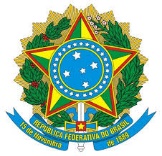 SERVIÇO PÚBLICO FEDERALUNIVERSIDADE FEDERAL DO PARÁPRÓ-REITORIA DE ADMINISTRAÇÃO                                                                                           DIRETORIA DE CONTRATOS E CONVÊNIOSBelém, _______/ _______ / _________ Responsáveis (carimbo e assinatura): IDENTIFICAÇÃO DO OBJETO:  EQUIPE RESPONSÁVEL PELA ELABORAÇÃO: FASE DE ANÁLISE: □ Planejamento da Contratação     □ Seleção do Fornecedor     □ Gestão do Contrato RISCO 1: (descrição do risco) Probabilidade: (    ) Baixa          (    ) Média          (    ) Alta Impacto: (    ) Baixo          (    ) Médio          (    ) Alto Dano: Ação Preventiva: Responsável: Ação de Contingência: Responsável: Registro de ocorrências: Responsáveis: RISCO 2: (descrição do risco) Probabilidade: (   ) Baixa          (    ) Média          (    ) Alta Impacto: (   ) Baixo          (    ) Médio          (    ) Alto Dano: Ação Preventiva: Responsável: Ação de Contingência: Responsável: Registro de ocorrências: Responsáveis: RISCO 3: (descrição do risco) Probabilidade: (    ) Baixa          (    ) Média          (    ) Alta Impacto: (    ) Baixo          (    ) Médio          (    ) Alto Dano: Ação Preventiva: Responsável: Ação de Contingência: Responsável: Registro de ocorrências: Responsáveis: 